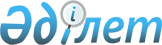 Об утверждении Правил определения размера и порядка оказания жилищной помощи
					
			Утративший силу
			
			
		
					Решение Усть-Каменогорского городского маслихата Восточно-Казахстанской области от 23 декабря 2014 года N 34/5-V. Зарегистрировано Департаментом юстиции Восточно-Казахстанской области 15 января 2015 года N 3629. Утратило силу-решением Усть-Каменогорского городского маслихата Восточно-Казахстанской области от 31 июля 2018 года № 32/3-VI
      Сноска. Утратило силу - решением Усть-Каменогорского городского маслихата Восточно-Казахстанской области от 31.07.2018 № 32/3-VI (вводится в действие по истечении десяти календарных дней после дня его первого официального опубликования).

      В соответствии с пунктом 2 статьи 97 Закона Республики Казахстан от 16 апреля 1997 года "О жилищных отношениях", подпунктом 15) пункта 1 статьи 6 Закона Республики Казахстан от 23 января 2001 года "О местном государственном управлении и самоуправлении в Республике Казахстан", постановлениями Правительства Республики Казахстан от 14 апреля 2009 года № 512 "О некоторых вопросах компенсации повышения тарифов абонентской платы за оказание услуг телекоммуникации социально-защищаемым гражданам", от 30 декабря 2009 года № 2314 "Об утверждении Правил предоставления жилищной помощи", приказом Министра национальной экономики Республики Казахстан от 9 апреля 2015 года № 319 "Об утверждении стандартов государственных услуг в сфере жилищно-коммунального хозяйства" Усть-Каменогорский городской маслихат РЕШИЛ:

      Сноска. Преамбула - в редакции решения Усть-Каменогорского городского маслихата Восточно-Казахстанской области от 31.03.2016 № 2/4-VI (вводится в действие по истечении десяти календарных дней после дня его первого официального опубликования).
      1. Утвердить Правила определения размера и порядка оказания жилищной помощи.
      2. Признать утратившим силу некоторые решения Усть-Каменогорского городского маслихата согласно приложению к настоящему решению.
      3. Настоящее решение вводится в действие по истечении десяти календарных дней после дня его первого официального опубликования. Правила определения размера и порядка оказания жилищной помощи
1. Общие положения
      1. Настоящие Правила оказания жилищной помощи малообеспеченным семьям (гражданам) (далее – Правила) разработаны в соответствии с Законом Республики Казахстан "О жилищных отношениях", постановлениями Правительства Республики Казахстан от 14 апреля 2009 года № 512 "О некоторых вопросах компенсации повышения тарифов абонентской платы за оказание услуг телекоммуникаций социально защищаемым гражданам", от 30 декабря 2009 года № 2314 "Об утверждении Правил предоставления жилищной помощи", приказом Министра национальной экономики Республики Казахстан от 9 апреля 2015 года № 319 "Об утверждении стандартов государственных услуг в сфере жилищно-коммунального хозяйства" и определяют размер и порядок оказания жилищной помощи малообеспеченным семьям (гражданам).
      Сноска. Пункт 1 - в редакции решения Усть-Каменогорского городского маслихата Восточно-Казахстанской области от 31.03.2016 № 2/4-VI (вводится в действие по истечении десяти календарных дней после дня его первого официального опубликования).


      2. Жилищная помощь предоставляется за счет средств местного бюджета малообеспеченным семьям (гражданам), постоянно проживающим в данной местности на оплату:
      1) расходов на содержание жилого дома (жилого здания) семьям (гражданам), проживающим в приватизированных жилых помещениях (квартирах) или являющимся нанимателями (поднанимателями) жилых помещений (квартир) в государственном жилищном фонде;
      2) потребления коммунальных услуг и услуг связи в части увеличения абонентской платы за телефон, подключенный к сети телекоммуникаций, семьям (гражданам), являющимся собственниками или нанимателями (поднанимателями) жилища;
      3) арендной платы за пользование жилищем, арендованным местным исполнительным органом в частном жилищном фонде.
      Расходы малообеспеченных семей (граждан), принимаемые к исчислению жилищной помощи, определяются как сумма расходов по каждому из вышеуказанных направлений.
      3. Жилищная помощь оказывается по предъявленным поставщиками счетам на оплату коммунальных услуг на содержание жилого дома (жилого здания) согласно смете, определяющей размер ежемесячных и целевых взносов, на содержание жилого дома (жилого здания).
      Поставщики коммунальных услуг представляют в ГУ "Отдел занятости и социальных программ города Усть-Каменогорска" (далее - уполномоченный орган) тарифы на коммунальные услуги, их изменения, согласованные с уполномоченным органом по регулированию естественных монополий и защите конкуренции. При расчете жилищной помощи учитываются потери тепла, предъявляемые услугодателями, в пределах социальных норм площади жилья.
      Для расчета стоимости угля используются средние цены по городу, представляемые городским управлением статистики и информации по состоянию на последний месяц квартала, предшествующего кварталу расчета жилищной помощи. 2. Порядок назначения жилищной помощи
      4. Государственную услугу "Назначение жилищной помощи" оказывает уполномоченный орган. 
      5. Для назначения жилищной помощи семья (гражданин, либо его представитель по нотариально заверенной доверенности) ежеквартально обращается в некоммерческое акционерное общество "Государственная корпорация "Правительство для граждан" или веб-портал "электронного правительства" www.egov.kz (далее – портал) с заявлением и предоставляет перечень документов согласно пункту 9 стандарта государственной услуги "Назначение жилищной помощи", утвержденного приказом Министра национальной экономики Республики Казахстан от 9 апреля 2015 года № 319 "Об утверждении стандартов государственных услуг в сфере жилищно-коммунального хозяйства".

      Сноска. Пункт 5 - в редакции решения Усть-Каменогорского городского маслихата Восточно-Казахстанской области от 31.03.2016 № 2/4-VI (вводится в действие по истечении десяти календарных дней после дня его первого официального опубликования).


      6. При первичном обращении жилищная помощь назначается с месяца, в котором подано заявление с необходимым перечнем документов.
      7. При обращении заявителя за назначением жилищной помощи ежеквартально, жилищная помощь назначается за квартал, независимо от времени представления документов в квартале обращения. В случае если документы за предшествующий квартал не представлялись, начисление жилищной помощи осуществляется с месяца обращения.
      8. Семьям (гражданам), проживающим в индивидуальных жилых домах с местным отоплением, жилищная помощь назначается один раз в год за квартал независимо от месяца обращения.
      9. Документы для назначения жилищной помощи принимаются до 25 числа последнего месяца текущего квартала. 
      10. Жилищная помощь не оказывается семьям:
      1) имеющим на праве собственности более одной единицы жилья (квартиры, дома) или сдающим жилые помещения в наем;
      2) имеющим в составе трудоспособных лиц, которые не работают, не учатся, не служат в армии и не зарегистрированы в уполномоченном органе по вопросам занятости, за исключением: лиц, осуществляющих уход за инвалидами первой и второй групп, детьми-инвалидами в возрасте до 18 лет, лицами старше восьмидесяти лет, матерей, занятых воспитанием ребенка в возрасте до трех лет;
      3) имеющим в составе лиц, состоящих в законном браке, которые не знают (не указывают) местонахождение отсутствующего супруга и не обращались по этому вопросу в правоохранительные органы;
      4) если родители разведены и не подали иск о взыскании алиментов на проживающих с ними детей.
      11. Семьи, в которых безработные члены семьи без уважительных причин отказались от предложенной работы или трудоустройства, самовольно прекратившие участие в общественных работах, обучении или переобучении, теряют право на получение жилищной помощи до возобновления трудоустройства, обучения и переобучения.
      12. Расходы на содержание жилого дома (жилого здания), электроснабжение, газоснабжение, обслуживание лифтов учитываются средние за квартал, предшествующий кварталу обращения. Расходы за водоснабжение, водоотведение, теплоэнергию, вывоз твердых бытовых отходов, услуги телекоммуникаций учитываются по тарифам услугодателей.
      13. Расходы, принимаемые к расчету для потребителей, имеющих общедомовые приборы учета потребления тепловой энергии, определяются по фактическим затратам за предшествующий квартал, в пределах нормы потребления тепловой энергии на отопление домов с общедомовыми приборами учета.
      14. Расходы, принимаемые к расчету для потребителей, имеющих приборы учета потребления холодного и горячего водоснабжения, газоснабжения, определяются по фактическим затратам за предшествующий квартал в пределах установленных тарифов.
      15. В случае отсутствия в домах централизованного отопления, размер оплаты за отопление и горячее водоснабжение рассчитывается из начисленной суммы за электроэнергию в пределах нормы потребления тепловой энергии на отопление домов с общедомовыми приборами учета и установленных тарифов на горячее водоснабжение.
      16. С целью поддержки семей, в состав которых входят пенсионеры, инвалиды, дети-инвалиды, сироты, опекаемые, четверо и более несовершеннолетних детей, при расчете жилищной помощи доход корректируется (уменьшается) на два месячных расчетных показателя, установленного на соответствующий период времени бюджетным законодательством Республики Казахстан.
      17. При назначении жилищной помощи применяются следующие условия:
      1) заявитель находится в законном браке, но супруг не прописан по данному адресу – учитываются доходы обоих супругов и жилищная помощь назначается по адресу ходатайствующего о жилищной помощи супруга;
      2) у заявителя прописан ребенок до 18 лет, родители которого не лишены родительских прав и прописаны в другом месте – учитываются доходы родителей ребҰнка.
      18. Основанием для предоставления жилищной помощи является решение уполномоченного органа.
      19. Получатели жилищной помощи в течение 10 рабочих дней информируют уполномоченный орган о любых изменениях формы собственности своего жилья, состава семьи, ее совокупного дохода и статуса.
      Заявители несут ответственность за достоверность представленных сведений в установленном законодательством порядке.
      20. Необоснованно полученные суммы жилищной помощи подлежат возврату получателем в добровольном порядке, а в случае отказа в установленном законодательством порядке. 3. Размер жилищной помощи и нормативы содержания жилища и потребления коммунальных услуг
      21. Жилищная помощь определяется как разница между суммой оплаты расходов на содержание жилого дома (жилого здания), потребление коммунальных услуг и услуг связи в части увеличения абонентской платы за телефон, подключенный к сети телекоммуникаций, арендной платы за пользование жилищем, арендованным местным исполнительным органом в частном жилищном фонде, в пределах норм и предельно-допустимого уровня расходов семьи (граждан) на эти цели.
      22. Доля предельно допустимых расходов семьи устанавливается к совокупному доходу семьи в размере 8%.
      Сноска. Пункт 22 - в редакции решения Усть-Каменогорского городского маслихата Восточно-Казахстанской области от 04.04.2018 № 28/2-VI (вводится в действие по истечении десяти календарных дней после дня его первого официального опубликования).


      23. При расчете размера жилищной помощи учитываются следующие нормы:
      1) площади: 
      для одиноко проживающих граждан – 35 кв.м;
      для семьи из 2-х человек – 45 кв.м;
      для семьи из 3-х человек – 55 кв.м;
      для семьи из 4-х и более человек - по 15 кв.м. на каждого, но не более 90 кв.м;
      2) расхода на эксплуатацию общего имущества объекта кондоминиума – 30 тенге за 1 кв.м.; 
      3) расхода газа на человека в месяц – 6,5 кг;
      4) потребления электроэнергии в месяц – 90 кВт на каждого проживающего, для одиноко проживающих пенсионеров, инвалидов – 120 кВт. Для жилищ, отапливаемых посредством теплофонов, учитывается расход электроэнергии на отопление 1 кв.м – 38,9 кВт в месяц;
      5) расхода угля на 1 кв.м. общей площади жилого домостроения – 129,8 кг, но не более 5000 кг на дом. 4. Выплата жилищной помощи
      24. Выплата жилищной помощи осуществляется через банки второго уровня, путем зачисления на лицевые счета получателей. 5. Заключительные положения
      25. Отношения, не урегулированные настоящими Правилами, регулируются в соответствии с действующим законодательством Республики Казахстан. Перечень утративших силу некоторых решений Усть-Каменогорского городского маслихата
      1. Решение Усть-Каменогорского городского маслихата от 23 июля 2010 года № 26/4 "Об утверждении Правил определения размера и порядка оказания жилищной помощи" (зарегистрировано в Реестре государственной регистрации нормативных правовых актов за номером 5-1-149, опубликовано 16 августа 2010 года в газете "Дидар" № 101, 14 августа 2010 года в газете "Рудный Алтай" № 100);
      2. Решение Усть-Каменогорского городского маслихата от 29 декабря 2010 года № 29/16 "О внесении изменений в решение от 23 июля 2010 года № 26/4 "Об утверждении Правил определения размера и порядка оказания жилищной помощи" (зарегистрировано в Реестре государственной регистрации нормативных правовых актов за номером 5-1-156, опубликовано 20 января 2011 года в газете "Дидар" № 7, 21 января 2011года в газете "Рудный Алтай" № 7);
      3. Решение Усть-Каменогорского городского маслихата от 9 июня 2011 года № 33/7 "О внесении изменений и дополнений в решение от 23 июля 2010 года № 26/4 "Об утверждении Правил определения размера и порядка оказания жилищной помощи" (зарегистрировано в Реестре государственной регистрации нормативных правовых актов за номером 5-1-168, опубликовано 14 июля 2011 года в газете "Дидар" № 80, 13 июля 2011 года в газете "Рудный Алтай" № 79);
      4. Решение Усть-Каменогорского городского маслихата от 12 апреля 2012 года № 3/6-V "О внесении изменений и дополнения в решение от 23 июля 2010 года № 26/4 "Об утверждении Правил определения размера и порядка оказания жилищной помощи" (зарегистрировано в Реестре государственной регистрации нормативных правовых актов за номером 5-1-186, опубликовано 17 мая 2012 года в газетах "Өскемен" № 20 и "Усть-Каменогорск" № 20); 
      5. Решение Усть-Каменогорского городского маслихата от 22 ноября 2012 года № 11/4-V "О внесении изменений и дополнения в решение от 23 июля 2010 года № 26/4 "Об утверждении Правил определения размера и порядка оказания жилищной помощи" (зарегистрировано в Реестре государственной регистрации нормативных правовых актов за номером 2778, опубликовано 27 декабря 2012 года в газетах "Өскемен" № 52 и "Усть-Каменогорск" № 52);
      6. Решение Усть-Каменогорского городского маслихата от 14 марта 2013 года № 15/4-V "О внесении изменения в решение от 23 июля 2010 года № 26/4 "Об утверждении Правил определения размера и порядка оказания жилищной помощи" (зарегистрировано в Реестре государственной регистрации нормативных правовых актов за номером 2928, опубликовано 11 апреля 2013 года в газетах "Өскемен" № 14 и "Усть-Каменогорск" № 14);
      7. Решение Усть-Каменогорского городского маслихата от 23 января 2014 года № 26/2-V "О внесении изменений в решение Усть-Каменогорского городского маслихата от 23 июля 2010 года № 26/4 "Об утверждении Правил определения размера и порядка оказания жилищной помощи" (зарегистрировано в Реестре государственной регистрации нормативных правовых актов за номером 3189, опубликовано 20 февраля 2014 года в газетах "Өскемен" № 7 и "Усть-Каменогорск" №7, информационно-правовой системе "Әділет" 20 февраля 2014 года).
					© 2012. РГП на ПХВ «Институт законодательства и правовой информации Республики Казахстан» Министерства юстиции Республики Казахстан
				
      Председатель сессии

И. Потапов 

      Секретарь городского маслихата

А. Абакумов
Утверждены
решением Усть-Каменогорского
городского маслихата
от 23 декабря 2014 года
№ 34/5-VПриложение к решению
Усть-Каменогорского
городского маслихата
от 23 декабря 2014 года
№ 34/5-V